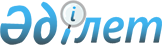 О признании утратившим силу некоторых постановлений акимата Жарминского районаПостановление акимата Жарминского района Восточно-Казахстанской области от 13 февраля 2019 года № 33. Зарегистрировано Управлением юстиции Жарминского района Департамента юстиции Восточно-Казахстанской области 18 февраля 2019 года № 5-10-168
      Примечание РЦПИ.

      В тексте документа сохранена пунктуация и орфография оригинала.
      В соответствии с пунктом 2 статьи 31 Закона Республики Казахстан от 23 января 2001 года "О местном государственном управлении и самоуправлении в Республике Казахстан", подпункта 4) пунктом 2 статьи 46 Закона Республики Казахстан от 6 апреля 2016 года "О правовых актах", акимат Жарминского района ПОСТАНОВЛЯЕТ:
      1. Признать утратившим силу следущие постановления акимата Жарминского района:
      1) от 16 марта 2015 года № 61 "Об определении мест для размещения агитационных печатных материалов и представлении кандидатам помещении для встреч с избирателями" (зарегистрировано в Реестре государственной регистрации нормативных правовых актов № 3825, опубликовано 09 апреля 2015 года в районной газете "Қалба тынысы" и в Эталонном контрольном банке нормативных правовых актов Республики Казахстан в электронном виде 10 октября 2017 года);
      2) от 15 мая 2017 года № 113 "Об утверждении методики оценки деятельности административных государственных служащих корпуса "Б" местного исполнительного органа района" (зарегистрировано в Реестре государственной регистрации нормативных правовых актов № 5047, опубликовано 09 июня 2017 года в районной газете "Қалба тынысы" и в Эталонном контрольном банке нормативных правовых актов Республики Казахстан в электронном виде 17 августа 2017 года);
      3) от 27 июня 2018 года № 185 "Об утверждении коэффициента зонирования, учитывающего месторасположение объекта налогообложения в населенных пунктах Жарминского района" (зарегистрировано в Реестре государственной регистрации нормативных правовых актов № 5-10-146, опубликовано 20 июля 2018 года в районной газете "Қалба тынысы" и в Эталонном контрольном банке нормативных правовых актов Республики Казахстан в электронном виде 31 августа 2018 года).
      2. Государственному учреждению "Аппарат акима Жарминского района" в установленном законодательством Республики Казахстан порядке обеспечить:
      1) государственную регистрацию настоящего постановления в территориальном органе юстиции;
      2) в течении десяти календарных дней со дня государственной регистрации настоящего постановления направление его копии в бумажном и электронном виде на казахском и русском языках в Республиканское государственное предприятие на праве хозяйственного ведения "Республиканский центр правовой информации" для официального опубликования и включения в Эталонный контрольный банк нормативных правовых актов Республики Казахстан;
      3) в течении десяти календарных дней после государственной регистрации настоящего постановления направление его копии на официальное опубликование в периодические печатные издания, распространяемых на территории Жарминского района;
      4) размещение настоящего постановления на интернет-ресурсе акимата Жарминского района после его официального опубликования.
      3. Контроль за исполнением данного постановления возложить на руководителя "Аппарата акима Жарминского района" Узбекова А.
      4. Настоящее постановление вводится в действие по истечении десяти календарных дней после дня его первого официального опубликования.
					© 2012. РГП на ПХВ «Институт законодательства и правовой информации Республики Казахстан» Министерства юстиции Республики Казахстан
				
      Исполняющий обязанности

      акима района

Н. Нургалиев
